Equity Roadmap: Potential Next Steps after the Student Learning Experience ReportWe know that teachers are the leading in-school factor in student success. An equity gap occurs when historically disadvantaged student groups are less likely than their peers to be assigned to teachers who are experienced, in-field, or highly rated. How to use this resource: After using the Student Learning Experience (SLE) Summary Report to identify equity gaps, this document provides starting points for addressing the gaps. Each link leads to an optional template for planning and tracking the work of developing, implementing, and monitoring equity strategies. After reviewing the general equity guidance below, users can click on the table for suggestions and resources tailored to specific types of equity gaps.Successfully taking steps to address equity gaps does not always mean eliminating the gaps in the SLE report within a year. Rather, the aim is to ameliorate any disparities in student groups’ learning experiences and outcomes. For example, if a school usually has many inexperienced teachers, leaders may plan to decrease the number of new teachers in the long term—but in the short term, they may work with teacher preparation programs to train the best possible new teachers. Thus, students of inexperienced teachers are more likely to have a high-quality learning experience.I. Use additional dataYour district may have data that is more up-to-date than that found in DESE reports. To augment the SLE Summary Report, consider using recent local data, like new evaluations or local benchmark assessments.Analyze SLE detailed reports at the school level, for all students, and for those in groups experiencing equity gaps.Determine whether equity gaps mirror any other disparities between student groups, such as MCAS or benchmark scores; SGP; graduation rates; advanced course enrollment; discipline rates; attendance; or feedback on school climate surveys, if available.Identify whether some groups of students are concentrated in certain types of classes, and whether inexperienced, out-of-field, or lower rated teachers are disproportionately teaching certain types of classes.Use Resource Allocation and District Action Reports (RADAR) to learn more about how your district allocates people, time, and money. Compare your use of resources to other districts, or to prior years. Reports can help determine:Does resource use align with district priorities?How can we allocate resources to further our equity goals?How can we allocate resources to develop a cost-neutral strategy to address equity gaps?II. Ask self-assessment/stakeholder engagement questions to explore root causesHow are students assigned to teachers each year?What structures in the scheduling process influence assignment?What are we prioritizing in hiring new teachers?How does the distribution of our educator evaluation ratings compare to gaps in performance?Could root causes of gaps be different in elementary and secondary schools? For example, class assignment often occurs differently in high school. Tracked classes are more common in secondary schools.How do schools decide which teachers have which classes? For example, are certain types of teachers more likely to teach advanced, inclusion, or SEI classes? Does this vary across schools?III. Develop strategy starting points & monitor progressRefine approach to course assignment, so that all students experience the same types of teachers.Share the detailed SLE Report with guidance counselors, school leaders, and anyone else involved in student-teacher assignment, and ensure they understand how to apply the data.Support pathways to increase enrollment of students in poverty, students of color, English learners, and students with disabilities in a range of classes, including advanced classes.Develop a clear process for monitoring progress, with short-term and long-term metrics.The How Do We Know? Initiative provides resources to help districts select strategies that are likely to succeed, and measure the strategies’ impact.Suggested Strategies for Specific Equity Gaps GAP AREA: Students in poverty are more likely to be assigned to inexperienced teachersI. Use additional dataAnalyze Student Learning Experience (SLE) detailed reports comparing rates of economically disadvantaged students’ assignment to inexperienced teachers, by subject taught.Review percent of teachers hired by mid-summer, and by start of school year, disaggregated by school.Compare retention rates of teachers, disaggregated by school and by teachers’ years of experience.Review teacher exit interviews, if available.II. Ask self-assessment/stakeholder engagement questions to explore root causesAre economically disadvantaged students disproportionately enrolled in specific courses, such as remedial courses? Do such courses have less experienced teachers?How effective are the district’s less-experienced teachers, especially those most likely to teach economically disadvantaged students?Do teacher recruiting/hiring practices and timelines vary across schools, and could they be a root cause of differences in student-teacher assignment? Are family/community members involved in hiring committees?Do retention rates vary by school or by other teacher characteristics? If retention rates for effective educators are lower than desired, why do teachers leave?III. Develop strategy starting points & monitor progress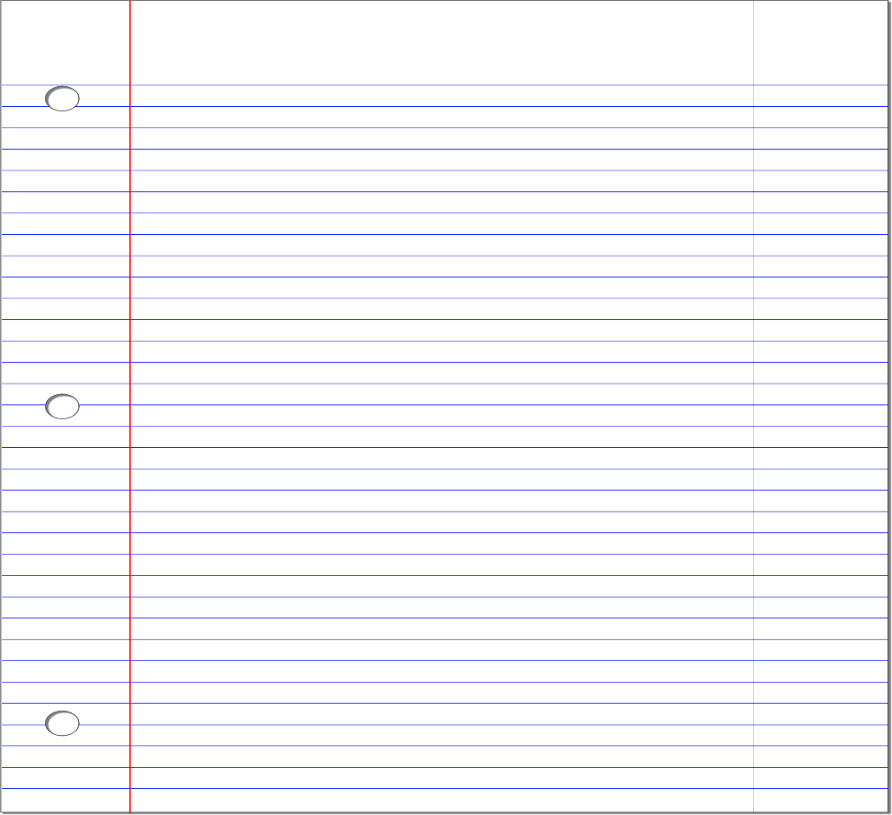 Target high performing educator preparation programs for recruitment of teachers and student teachers, to improve the effectiveness of novice teachers working in your district.Strategically screen and assign student teachers (prospective hires) to develop their skills in working with economically disadvantaged students in your district.Strengthen the design, evaluation, and continuous improvement of your induction and mentoring program, to meet new teachers’ needs and promote retention.Provide opportunities for teacher leadership and collaborative decision-making to attract and/or retain experienced, effective educators to higher-poverty schools.Implement teacher surveys to learn how to improve teacher job satisfaction and retentionDevelop a clear process for monitoring progress, with short-term and long-term metricsGAP AREA: Students of color are more likely to be assigned to inexperienced teachers I. Use additional dataAnalyze Student Learning Experience (SLE) detailed reports comparing rates of assignment of students of color to inexperienced teachers, by subject taught.Review percent of teachers hired by mid-summer, and by start of school year, disaggregated by school, particularly for schools with distinct demographics.Compare retention rates of teachers, disaggregated by school and by teachers’ years of experience.Review teacher exit interviews, if available.II. Ask self-assessment/stakeholder engagement questions to explore root causesAre inexperienced teachers concentrated in specific schools or courses?Are students of color disproportionately enrolled in specific courses, such as remedial courses or substantially separate special education classes? Do such courses have less experienced teachers?How effective are the district’s less-experienced teachers, especially those most likely to teach students of color?Do teacher recruiting/hiring practices and timelines vary across schools, and could they be a root cause of differences in student-teacher assignment? Are family/community members involved in hiring committees?Do retention rates vary by school or by other teacher characteristics? If retention rates for effective educators are lower than desired, why do teachers leave?III. Develop strategy starting points & monitor progressTarget high performing educator preparation programs for recruitment of teachers and student teachers, to improve the effectiveness of novice teachers working in your district.Strategically screen and assign student teachers (prospective hires) to develop their skills in working with students of color in your district.Strengthen the design, evaluation, and continuous improvement of your induction and mentoring program, to meet new teachers’ needs and promote retention; include a focus on training for cultural proficiency.Provide opportunities for teacher leadership and collaborative decision-making to attract and/or retain experienced, effective educators to schools with large populations of students of color.Implement teacher surveys to learn how to improve teacher job satisfaction and retention.Develop a clear process for monitoring progress, with short-term and long-term metrics.GAP AREA: English learners (ELs) are more likely to be assigned to inexperienced teachers I. Use additional dataAnalyze Student Learning Experience (SLE) detailed reports comparing rates of assignment of ELs to inexperienced teachers, by subject taught.Review percent of teachers hired by mid-summer, and by start of school year, disaggregated by school, particularly for schools with a high proportion of ELs.Compare retention rates of teachers, disaggregated by school and by teachers’ years of experience.Compare retention rates and years of experience in ESL/bilingual classes, SEI classes, and other classes.Compare years of experience of teachers who are and aren’t SEI-endorsedReview teacher exit interviews, if available.II. Ask self-assessment/stakeholder engagement questions to explore root causesAre inexperienced teachers concentrated in specific schools or courses?Are ELs disproportionately enrolled in specific courses, such as remedial courses or certain electives? Do such courses have less experienced teachers?How effective are the district’s less-experienced teachers, especially those teaching ESL/bilingual/SEI?Do teacher recruiting/hiring practices and timelines vary across schools, and could they be a root cause of differences in student-teacher assignment? Are family/community members involved in hiring committees?Do retention rates vary by school or by other teacher characteristics? If retention rates for effective educators are lower than desired, why do teachers leave?Do experienced ESL teachers switch to other program areas, or SEI teachers to non-SEI classrooms? If so, why?III. Develop strategy starting points & monitor progressTarget high performing educator preparation programs for recruitment of teachers and student teachers, to improve the effectiveness of novice teachers of ELs in your district.Strategically screen and assign student teachers (prospective hires) to develop their skills in working with ELs in your district; place prospective content teachers in SEI classrooms.Strengthen the design, evaluation, and continuous improvement of induction and mentoring program, to meet new teachers’ needs and promote retention; include a focus on training to meet the needs of ELs.Provide opportunities for teacher leadership and collaborative decision-making to attract and/or retain experienced, effective teachers of ELs. Implement teacher surveys to learn how to improve teacher job satisfaction and retention.Develop a clear process for monitoring progress, with short-term and long-term metrics.GAP AREA: Students with disabilities (SWDs) are more likely to be assigned to inexperienced teachersI. Use additional dataAnalyze Student Learning Experience (SLE) detailed reports comparing rates of assignment of SWDs to inexperienced teachers, by subject taught.Review percent of teachers hired by mid-summer, and by start of school year, disaggregated by school, particularly special education teachers.Compare retention rates of teachers, disaggregated by school and by teachers’ years of experience.Compare retention rates and years of experience in inclusion, substantially separate, and other classrooms.Review teacher exit interviews, if available.II. Ask self-assessment/stakeholder engagement questions to explore root causesAre inexperienced teachers concentrated in specific schools or courses?Are SWDs less likely to be enrolled in some courses, such as advanced courses or certain electives? Do such courses have less experienced teachers?How effective are the district’s less-experienced teachers, especially those teaching SWDs?Do teacher recruiting/hiring practices and timelines vary across schools, and could this be a root cause of differences in student-teacher assignment? Are family/community members involved in hiring committees?Do retention rates vary by school or by other teacher characteristics? If retention rates for effective educators are lower than desired, why do teachers leave?Do experienced special education teachers switch to other program areas? If so, why?III. Develop strategy starting points & monitor progressTarget high performing educator preparation programs for recruitment of teachers and student teachers, to improve the effectiveness of novice teachers of SWDs.Strategically screen and assign student teachers (prospective hires) to develop skills in working with SWDs in your district; place prospective content teachers in inclusion classrooms.Strengthen the design, evaluation, and continuous improvement of induction and mentoring program, to meet new teachers’ needs and promote retention; include a focus on training to meet the needs of SWDs.Provide opportunities for teacher leadership and collaborative decision-making to attract and/or retain experienced, effective teachers of SWDs.Implement teacher surveys to learn how to improve teacher job satisfaction and retentionDevelop a clear process for monitoring progress, with short-term and long-term metrics.GAP AREA: Students in poverty are more likely to be assigned to out-of-field teachers I. Use additional dataAnalyze Student Learning Experience (SLE) detailed reports comparing rates of economically disadvantaged students’ assignment to out-of-field teachers, by subject taught.Determine types of positions that are hardest to fill or filled latest in the year, at each school.In schools/subjects where students in poverty are more often assigned to out-of-field teachers, identify which types of courses have out-of-field teachers.II. Ask self-assessment/stakeholder engagement questions to explore root causesAre economically disadvantaged students more likely to be in certain types of courses, such as remedial courses? Do such courses have more out-of-field teachers?Does the district target hard-to-staff subject areas in its recruitment and retention efforts?How many teachers or paraprofessionals in the district are working to add/attain a license in a hard-to-staff area?Do retention rates vary by subject? If retention of effective teachers is lower than desired, why do teachers leave?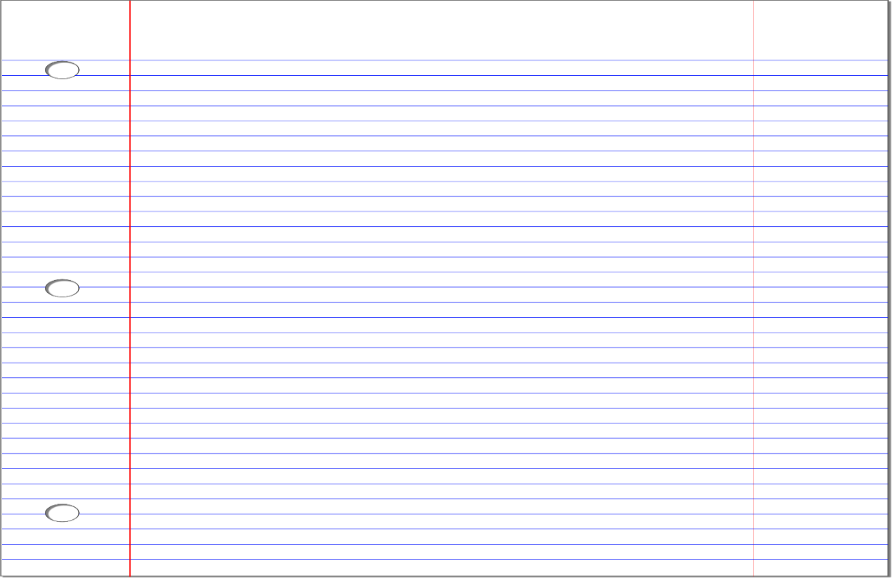 III. Develop strategy starting points & monitor progressWhen recruiting teachers, or placing student teachers, target high performing educator preparation programs that prepare teacher candidates for hard-to-staff subjects.Consistently communicate with preparation programs about your district’s hiring needs.“Grow your own”: systematically support teachers/paraprofessionals working toward teaching licenses in hard-to-staff areas.Involve teachers in hard-to-staff roles in creating plans to recruit and retain effective teachers in their subjects.Work with local educational collaboratives or statewide subject-specific teacher organizations to recruit and support educators in hard-to-staff subjects.Evaluate and enhance your new teacher induction program, and other teacher supports, to better address the needs of teachers in hard-to-staff areas, and thus promote recruitment/retention.Provide opportunities for teacher leadership, and differentiated training, to retain effective teachers in hard-to-staff subjects.Develop a clear process for monitoring progress, with short-term and long-term metrics.GAP AREA: Students of color are more likely to be assigned to out-of-field teachersI. Use additional dataAnalyze Student Learning Experience (SLE) detailed reports comparing rates of:assignment to out-of-field teachers, disaggregated by student racial/ethnic group; andassignment to out-of-field teachers, by subject taught.Determine types of positions that are hardest to fill or filled latest in the year, at each school.Compare retention rates of effective teachers, by school and by subject taught.In schools/subjects where students of color are more often assigned to out-of-field teachers, identify which types of courses have out-of-field teachers.II. Ask self-assessment/stakeholder engagement questions to explore root causesAre students of color more likely to be in certain types of courses, such as remedial courses or substantially separate classrooms? Do such classes have more out-of-field teachers?Do special education or ESL teachers switch to general education? If so, why?Are out-of-field teachers more likely to be in substantially separate classes, or another type of class?Does the district target hard-to-staff subject areas in its recruitment and retention efforts?How many teachers or paraprofessionals in the district are working to add/attain a license in a hard-to-staff area?Do retention rates vary by subject? If retention of effective teachers is lower than desired, why do teachers leave?III. Develop strategy starting points & monitor progress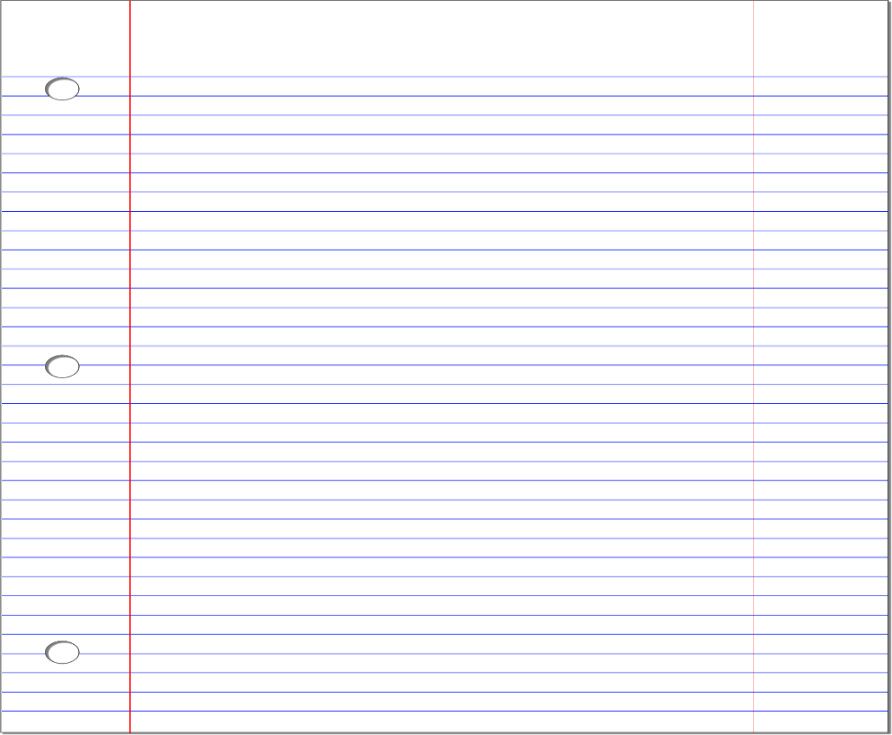 When recruiting teachers, or placing student teachers, target high performing educator preparation programs that prepare teacher candidates for ESL and other hard-to-staff subjects.Consistently communicate with preparation programs about your district’s hiring needs.“Grow your own”: systematically support teachers/paraprofessionals working toward teaching licenses in hard-to-staff areas.Involve teachers in hard-to-staff roles in creating plans to recruit and retain effective teachers in their subjects.Work with local educational collaboratives or statewide subject-specific teacher organizations to recruit and support educators in hard-to-staff subjects.Provide opportunities for teacher leadership, and differentiated training, to retain effective teachers of ESL and other hard-to-staff subjects.Develop a clear process for monitoring progress, with short-term and long-term metrics.GAP AREA: English learners (ELs) are more likely to be assigned to out-of-field teachers I. Use additional dataAnalyze Student Learning Experience (SLE) detailed reports comparing rates of ELs’ assignment to out-of-field teachers, by subject taught.Determine types of positions that are hardest to fill or filled latest in the year, at each school.Compare retention rates of effective teachers, by school and by subject taughtIn schools/subjects where ELs are more often assigned to out-of-field teachers, identify which types of courses have out-of-field teachers.II. Ask self-assessment/stakeholder engagement questions to explore root causesAre ELs more likely to be enrolled in some courses, such as remedial courses or certain electives? Do such courses have more out-of-field teachers?Are out-of-field teachers more likely to be teaching SEI classes, or any other type of class?Does the district have a sufficient number of SEI-endorsed teachers in hard-to-staff content areas?Does the district target hard-to-staff subject areas in its recruitment and retention efforts?How many teachers or paraprofessionals in the district are working to add/attain a license in a hard-to-staff area?Do retention rates vary by subject? If retention of effective teachers is lower than desired, why do teachers leave?Do ESL teachers switch to other program areas, or SEI teachers switch to non-SEI classrooms? If so, why?III. Develop strategy starting points & monitor progressWhen recruiting teachers, or placing student teachers, target high performing educator preparation programs that prepare teacher candidates for hard-to-staff subjects.Consistently communicate with preparation programs about your district’s hiring needs.“Grow your own”: systematically support teachers/paraprofessionals working toward teaching licenses in hard-to-staff areas.Involve teachers in hard-to-staff roles in creating plans to recruit and retain effective teachers in their subjects.Work with local educational collaboratives or statewide subject-specific teacher organizations to recruit and support educators in hard-to-staff subjects.Provide opportunities for teacher leadership, and differentiated training, to retain effective teachers in hard-to-staff subjects.Develop a clear process for monitoring progress, with short-term and long-term metrics. GAP AREA: Students with disabilities (SWDs) are more likely to be assigned to out-of-field teachersI. Use additional dataAnalyze Student Learning Experience (SLE) detailed reports, comparing rates of assignment of SWDs to out-of-field teaches by subject taught.Determine if special education teachers have lower retention rates.Compare difficulty of teacher recruitment (for example, rate of late hiring dates) by subject taught and program area.Determine whether disproportionate assignment of SWDs to out-of-field teachers overlaps with other equity gaps; for example, if students of color or economically disadvantaged students are overrepresented among SWDs, it may be a cause of those student groups’ rates assignment to out-of-field teachers.Identify schools, subjects, and types of courses in which teachers are most frequently teaching out-of-field.II. Ask self-assessment/stakeholder engagement questions to explore root causesAre out-of-field teachers concentrated in specific courses, such as substantially separate classes?Does the district have teachers/paraprofessionals who are working toward special education certification, or special educators working toward adding a content-area certification?Do special educators switch to other program areas? If so, why? If teachers who serve SWDs have lower retention rates, why do they leave?Are teacher recruiting/hiring practices different for teachers of SWDs? Are parents/community members involved in hiring teachers of SWDs?III. Develop strategy starting points & monitor progressWhen recruiting teachers, or placing student teachers, target high performing preparation programs that prepare teacher candidates for hard-to-staff subjects, including special education.Consistently communicate with preparation programs about your district’s hiring needs.Develop earlier, prioritized hiring for teachers certified in special education and hard-to-staff content areas.Evaluate and enhance the new teacher induction program, and other teacher supports, to support and retain teachers of SWDs.Systematically support teachers working to add special education certification, or special educators working to add content certification.Provide opportunities for teacher leadership, and differentiated training professional development, to retain effective teachers in hard-to-staff subjects. Develop a clear process for monitoring progress, with short-term and long-term metrics.GAP AREA: Students in poverty are more likely to be assigned to teachers rated Needs Improvement/Unsatisfactory (NI/U)I. Use additional dataAnalyze Student Learning Experience (SLE) detailed reports, comparing rates of economically disadvantaged students’ assignment to:lower rated teachers, by subject taught and by rating in each educator effectiveness standard; andteachers with different SGP levels.Compare distribution of evaluation ratings across schools, particularly schools with distinct demographics.Compare distribution of evaluation ratings across types of courses (such as remedial or advanced courses).II. Ask self-assessment/stakeholder engagement questions to explore root causesAre economically disadvantaged students overrepresented in certain courses? Could this be a root cause?If, for example, they are overrepresented in lower-level classes, do evaluators understand what good teaching in such classes looks like?How well do all evaluators understand what good instruction of economically disadvantaged students looks like? Is this uniform across schools/departments? Could this be a root cause of differences in evaluation ratings? How well is evaluation calibrated across schools and classes with different demographics?Do the district’s induction and mentoring program and other training approaches provide sufficient support for effectively teaching students in poverty?Are teachers trained to succeed in family and community engagement (Standard III) with families in poverty? III. Develop strategy starting points & monitor progress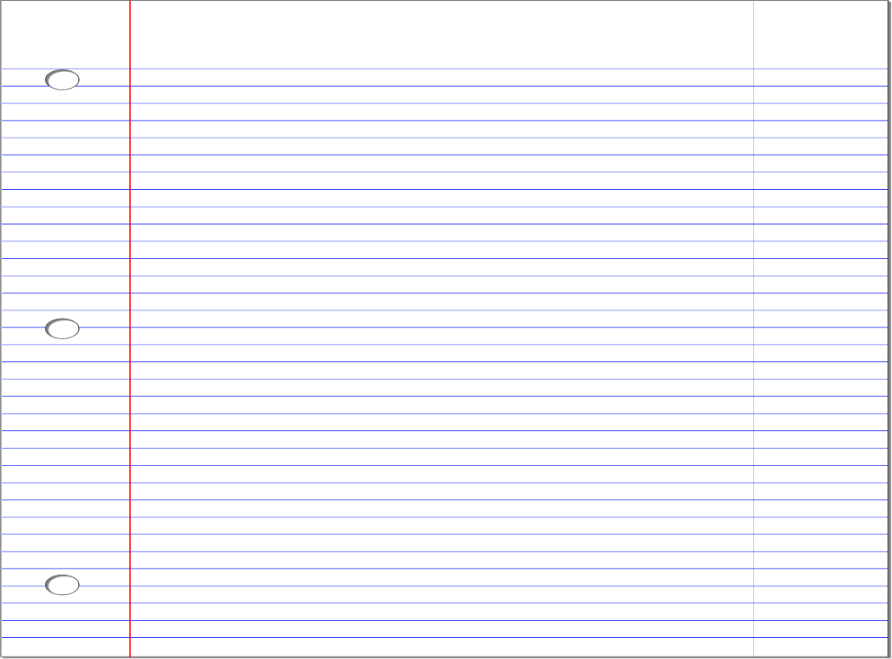 Strategically screen and assign student teachers (prospective hires) to develop their skills in working with economically disadvantaged students in your district.Involve teachers, administrators, and community stakeholders in evaluating and enhancing training and supports for lower rated teachers.Train all school/district evaluators in how to uniformly evaluate instruction of economically disadvantaged students, to calibrate educator evaluations.Leverage educator evaluation to improve effectiveness; focus on meaningful feedback.Develop a clear process for monitoring progress, with short-term and long-term metrics.GAP AREA: Students of color are more likely to be assigned to teachers rated Needs Improvement/Unsatisfactory (NI/U)I. Use additional dataAnalyze Student Learning Experience (SLE) detailed reports, comparing:rates of assignment to lower rated teachers, by race/ethnicity;rates of assignment of students of color to lower rated teachers, by subject taught, and by rating in each educator effectiveness standard; andrates of assignment of students of color to teachers with different SGP levels.Compare distribution of evaluation ratings across schools, particularly schools with distinct demographics.Compare distribution of evaluation ratings across any types of courses (such as remedial or advanced courses).Analyze any discrepancies in discipline rates, course passing rates, attendance, or student feedback, between:white students and students of color; andstudents in classes with lower rated teachers and those in classes with higher rated teachers.II. Ask self-assessment/stakeholder engagement questions to explore root causesAre students of color overrepresented in certain courses? Could this be a root cause?For example, are they overrepresented in lower level or substantially separate classes?How well do all evaluators understand what culturally proficient instruction of students of color looks like? Is this uniform across schools/departments? Could this be a root cause of differences in evaluation ratings?How well is evaluation calibrated across schools and classes with different demographics?Do the district’s induction and mentoring program and other training approaches provide sufficient support for cultural proficiency? Are teachers trained to succeed in family and community engagement (Standard III) with diverse families? III. Develop strategy starting points & monitor progress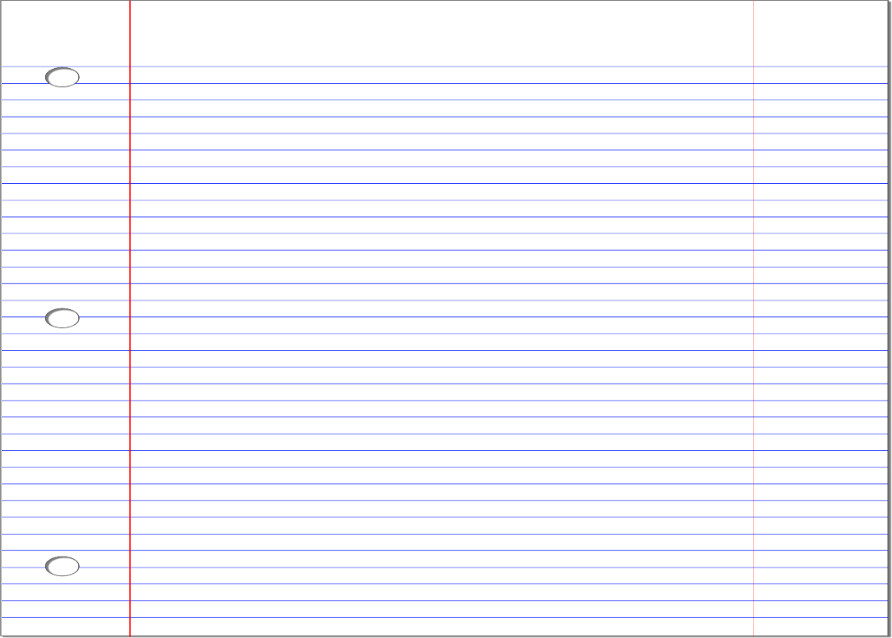 Strategically screen and assign student teachers (prospective hires) to develop their skills in working with students of color in your district.Involve teachers, administrators, and community stakeholders in evaluating and enhancing training and supports for lower rated teachers.Train all school/district evaluators in how to uniformly evaluate instruction to calibrate evaluations; include evaluation of cultural proficiency.Leverage educator evaluation to improve effectiveness; focus on meaningful feedback.Develop a clear process for monitoring progress, with short-term and long-term metrics.GAP AREA: English learners (ELs) are more likely to be assigned to teachers rated Needs Improvement/Unsatisfactory (NI/U)I. Use additional dataAnalyze Student Learning Experience (SLE) detailed reports, comparing rates of:ELs’ assignment to lower rated teachers, by subject taught and by rating in each educator effectiveness standard; andELs’ and non-ELs’ assignment to teachers with different SGP levels.Compare distribution of evaluation ratings across schools .Compare distribution of evaluation ratings for ESL teachers or other teachers of ELs to the distribution for all other teachers, at the school and district levels.II. Ask self-assessment/stakeholder engagement questions to explore root causesAre ELs more likely to be enrolled in certain courses? Are there differences in teacher ratings in such courses?How well do all evaluators understand what good instruction looks like in SEI, ESL, or bilingual education? Is this uniform across schools/departments? Could this be a root cause of differences in evaluation ratings?Are teachers trained to succeed in family and community engagement (Standard III) with families of ELs?Do the district’s induction and mentoring program and other training approaches provide sufficient support for teachers serving ELs? How can the district promote collaboration among teachers who share ELs, to improve teacher effectiveness?III. Develop strategy starting points & monitor progressStrategically screen and assign student teachers to develop their skills in working with ELs in your district.Involve teachers of ELs, administrators, and community stakeholders in evaluating and enhancing training and supports for lower rated teachers of ELs.Work to improve cultural proficiency, so that educators are more effective in teaching diverse learners.Train all school/district evaluators in how to uniformly evaluate instruction of ELs, to calibrate educator evaluations.This provides an opportunity for teacher leadership among teachers of ELs, which can support retention.Provide leadership/advancement opportunities to effective teachers of ELs to retain them in SEI classrooms.Develop a clear process for monitoring progress, with short-term and long-term metrics.GAP AREA: Students with disabilities (SWDs) are more likely to be assigned to teachers rated Needs Improvement/Unsatisfactory (NI/U) I. Use additional dataAnalyze Student Learning Experience (SLE) detailed reports, comparing rates of:SWDs’ assignment to lower rated teachers, by subject taught and by rating in each educator effectiveness standard; andSWDs’ and non-SWDs’ assignment to teachers with different SGP levels.Compare distribution of evaluation ratings across schools .Compare distribution of evaluation ratings for inclusion teachers or other teachers of SWDs to the distribution for all other teachers, at the school and district levels.II. Ask self-assessment/stakeholder engagement questions to explore root causesAre SWDs more likely to be enrolled in certain courses? Are there differences in teacher ratings in such courses?How well do all evaluators understand what good instruction looks like in inclusion or substantially separate classrooms? Is this uniform across all schools/departments? Could this be a root cause of differences in ratings?Do the district’s induction and mentoring program and other training approaches provide sufficient support for teachers serving SWDs?Are teachers trained to succeed in family and community engagement (Standard III) with families of SWDs?How can the district promote collaboration among teachers who share SWDs, to improve teacher effectiveness?III. Develop strategy starting points & monitor progressStrategically screen and assign student teachers to develop their skills in working with SWDs in your district.Involve teachers of SWDs, administrators, and community stakeholders in evaluating and enhancing training and supports for teachers of SWDs.Connect teachers of specific special education programs (such as autism or multiple disabilities) with job-alike peers in other schools or districts, for mentoring or other support.Train all school/district evaluators in how to uniformly evaluate instruction of SWDs, to calibrate evaluations.This provides an opportunity for teacher leadership among teachers of SWDs, which can support retention.Provide leadership/advancement opportunities to effective teachers of SWDs to retain them in inclusion classrooms.Develop a clear process for monitoring progress, with short-term and long-term metrics.District Equity Templates: Using Data Beyond the Student Learning Experience (SLE) Summary ReportThe Detailed SLE ReportThinking about the data in your district’s summary report and your trends in teacher or student performance in your district, what queries do you want to run in the detailed report? Remember the full variety of filter options available, and that data found in one query may in turn prompt you to run a new query.Example query: ELs; grades 6, 7 and 8; math classesQuery 1 filter/s:Query 2 filter/s:Query 3 filter/s:Query 4 filter/s:Query 5 filter/s:Query 6 filter/s:Query 7 filter/s:Query 8 filter/s:Additional Data SourcesList additional sources of quantitative data that relate to gaps in access to educators or to potential root causes of these gaps.Examples of additional data sources:Determine whether equity gaps mirror any other disparities between student groups, such as MCAS or benchmark scores; SGP; graduation rates; advanced course enrollment; discipline rates; attendance; or feedback on school climate surveys, if availableIdentify whether some groups of students are concentrated in certain types of classes, and whether inexperienced, out-of-field, or lower rater teachers are disproportionately teaching certain types of classes.Look up local data in Profiles and Edwin Analytics (EV901) reports on the preparation programs that supply your novice teachers   Analyze data from student and/or faculty surveysCompare retention rates of teachers by experience level, in-field status, and summative ratingsUse Resource Allocation and District Action Reports (RADAR) to learn more about how your district allocates people, time, and money. Compare your use of resources to other districts, or to prior years. Reports can help determine:Does resource use align with district priorities?How can we allocate resources to further our equity goals?How can we allocate resources to develop a cost-neutral strategy to address equity gaps?Data source 1:Connection to gaps shown in SLE Report:Key data found in analysis of data source:Data source 2:Connection to gaps shown in SLE Report:Key data found in analysis of data source:Data source 3:Connection to gaps shown in SLE Report:Key data found in analysis of data source:District Equity Templates: Engaging Stakeholders in Root Cause AnalysisDeveloping an equity plan will require stakeholder engagement and application of stakeholder input—that can also help inform root cause analysis. Consider how to ensure inclusion of diverse stakeholders, including district data coordinators, human resources personnel, students, and representatives of historically disadvantaged student groups. Districts should prioritize consulting with administrators, teachers and parents.Examples of stakeholder engagement questions:How are students assigned to teachers each year?What are we prioritizing in hiring new teachers?How does the distribution of our educator evaluation ratings and feedback contribute to gaps in performance?What structures in the master schedule are influencing assignment?Could root causes of gaps be different in elementary and secondary schools? For example, class assignment often occurs differently in high school. Tracked classes are more common in secondary schools.How do schools decide which teachers have which classes? For example, are certain types of teachers more likely to teach advanced, inclusion, or SEI classes? Does this vary across schools?Analyzing root causes based on stakeholder feedback and quantitative/qualitative dataQuantitative data and knowledge of local contexts should inform a discussion of root causes of gaps in educator access.\Example template:District Equity Templates: Developing Strategies to Close GapsOn the following pages, describe strategies to close all identified gaps in access to educators. You may copy and paste the text if you need additional space to describe strategies.STRATEGY 1:Which equity gap does it address?SMART goal: An aim that is specific and strategic; measurable; action-oriented; rigorous, realistic, and results-focused; and timed and trackedDescription of strategy: Summary (suitable for external stakeholders) of what you are trying to do and how you will do itWhich root causes are addressed, and how:Project leader: Individual who has the skill and time to take on this strategy as the lead, and why he or she is the right person for the jobTeam members and roles: Others who will be integral to advancing the strategy, and their specific responsibilitiesRisks & strategies for mitigation: Description of what may go wrong or pose an obstacle, and plans for proactively addressing such issuesOverview of timeline (key milestones and dates): Five to eight key points in the strategy, which will help indicate whether your strategy is on track or at risk of falling behindSTRATEGY 2:Which equity gap does it address?SMART goal: An aim that is specific and strategic; measurable; action-oriented; rigorous, realistic, and results-focused; and timed and trackedDescription of strategy: Summary (suitable for external stakeholders) of what you are trying to do and how you will do itWhich root causes are addressed, and how:Project leader: Individual who has the skill and time to take on this strategy as the lead, and why he or she is the right person for the jobTeam members and roles: Others who will be integral to advancing the strategy, and their specific responsibilitiesRisks & strategies for mitigation: Description of what may go wrong or pose an obstacle, and plans for proactively addressing such issuesOverview of timeline (key milestones and dates): Five to eight key points in the strategy, which will help indicate whether your strategy is on track or at risk of falling behindSTRATEGY 3:Which equity gap does it address?SMART goal: An aim that is specific and strategic; measurable; action-oriented; rigorous, realistic, and results-focused; and timed and trackedDescription of strategy: Summary (suitable for external stakeholders) of what you are trying to do and how you will do itWhich root causes are addressed, and how:Project leader: Individual who has the skill and time to take on this strategy as the lead, and why he or she is the right person for the jobTeam members and roles: Others who will be integral to advancing the strategy, and their specific responsibilitiesRisks & strategies for mitigation: Description of what may go wrong or pose an obstacle, and plans for proactively addressing such issuesOverview of timeline (key milestones and dates): Five to eight key points in the strategy, which will help indicate whether your strategy is on track or at risk of falling behindDistrict Equity Templates: Monitoring progressPlanning for effective strategy implementation includes identification of progress metrics, a projected trajectory of those metrics, and plans for quantitative and qualitative monitoring. For each strategy described in your strategy profiles, provide the following information. Note:  Milestones such as “First working group meeting” are points in a strategy timeline, but not progress metrics. Projected progress metrics may include:By month X, we will retain 90 percent of E/P rated teachers in our Level 3 and 4 schoolsBy the end of school year Y, 100 percent of teachers will participate in training on best practices for inclusion, and have been observed by administrators using inclusive practices observation toolsBy the end of school year Z, we will have increased by 75 percent the proportion of teachers in inclusion classrooms who are rated E/P in Standard IIInexperienced teachersOut-of-field teachersLower rated teachersEconomically disadvantaged studentsEconomically disadvantaged students are more likely to be assigned to inexperienced teachersEconomically disadvantaged students are more likely to be assigned to out-of-field teachersEconomically disadvantaged students are more likely to be assigned to teachers rated Needs Improvement/Unsatisfactory (NI/U)Students of colorStudents of color are more likely to be assigned to inexperienced teachersStudents of color are more likely to be assigned to out-of-field teachersStudents of color are more likely to be assigned to teachers rated NI/UEnglish learnersEnglish learners are more likely to be assigned to inexperienced teachersEnglish learners are more likely to be assigned to out-of-field teachersEnglish learners are more likely to be assigned to teachers rated NI/UStudents with disabilitiesStudents with disabilities are more likely to be assigned to inexperienced teachersStudents with disabilities are more likely to be assigned to out-of-field teachesStudents with disabilities are more likely to be assigned to teachers rated NI/UNote where the detailed report showed  inequities you want to explore furtherNote where the detailed report showed  inequities you want to explore furtherNote where the detailed report showed  inequities you want to explore furtherWhere?(School level, grade level, between schools, etc.)What?(Which group’s assignment to which teachers)How much?(List relevant data)Stakeholder name:Key questions/input to solicit:Key takeaways for root cause analysis:Key takeaways for root cause analysis:Key takeaways for strategy development:Key takeaways for strategy development:Stakeholder name:Key questions/input to solicit:Key takeaways for root cause analysis:Key takeaways for root cause analysis:Key takeaways for strategy development:Key takeaways for strategy development:Stakeholder name:Key questions/input to solicit:Key takeaways for root cause analysis:Key takeaways for root cause analysis:Key takeaways for strategy development:Key takeaways for strategy development:Specific equity gap area: Which of the following are likely categories of root causes for this gap area?Teacher recruitment and hiringTeacher development and assignmentTeacher retentionEvaluator calibrationStudent course selection and assignmentOther: ________________________How are the selected root cause categories connected to this equity gap? Which causes are within the district’s control?Why do you think this is the case? How do you know? (data/evidence)What are the specific root cause/s?Specific equity gap area: In District E, ELs are less likely to be assigned to teachers rated E/P.Which of the following are likely categories of root causes for this gap area?Teacher recruitment and hiringTeacher development and assignmentEvaluator calibrationStudent course selection and assignmentTeacher retentionOther: ________________________How are the selected root cause categories connected to this equity gap? Which causes are within the district’s control?We have difficulty recruiting and hiring teachers with a record of successfully teaching ELs.Our teachers in schools with larger proportions of ELs require more support in teaching diverse learners.Our teachers in schools with larger proportions of ELs are more likely to leave the district.Why do you think this is the case?Teachers specifically seeking to work with ELs target districts with a larger EL population, and we hire relatively late in the year.The district has focused on providing individual teachers with training, but not on a systemic approach to building leaders’, coaches’, and evaluators’ capacities to support teachers in serving ELs.Teachers do not feel adequately supported to teach ELs.How do you know? (data/evidence)Recruitment and hiring: anecdotal information from teachers who declined offers at our district; discussions with neighboring high-incidence EL districts; comparison of our hiring timeline to those of neighboring districtsDevelopment: ELs more likely to have teachers with low ratings in Standard II, “Teaching All Students.” Evaluation data shows much variation across evaluators’ ratings and feedback. Teacher survey data shows that SEI teachers do not feel adequately supported by building leaders. Anecdotal evidence shows SEI teachers often turn to ESL teachers for support that they do not receive from leaders.Retention: Teacher in-service and exit survey dataWhat are the specific root cause/s?Because we are a moderate-incidence EL district, and prospective hires are not well aware of our EL programs, the SEI teachers who are successful in working with ELs are attracted to jobs in districts with a larger EL population. Because we hire later, we miss the opportunity to hire many successful teachers.Because our district has focused more on teacher training than on school leader, coach, and evaluator training to improve instruction of ELs, not all leaders, coaches, and evaluators are prepared to support SEI teachers. Evaluators are not calibrated around what best practices in Standard II should look like.Because our district has not focused on training school leaders, coaches, and evaluators to support teachers of ELs, teachers are more likely to leave the district and be replaced by teachers without experience teaching ELs. WhenWhatWhoWhenWhatWhoWhenWhatWhoSTRATEGY 1:Gap/s that it addresses:STRATEGY 1:Gap/s that it addresses:STRATEGY 1:Gap/s that it addresses:STRATEGY 1:Gap/s that it addresses:Long-term metric:Long-term metric:How data will be collected:How data will be collected:Projected measure after 1 yr:After 2 yrs:After 2 yrs:After 3 yrs:Short-term metric:Short-term metric:How data will be collected:How data will be collected:Projected measure after 1 yr:After 2 yrs:After 2 yrs:After 3 yrs:How the district will monitor metrics and fidelity to implementation plan:Who:When:How the district will monitor metrics and fidelity to implementation plan:Who:When:How the district will monitor metrics and fidelity to implementation plan:Who:When:How the district will monitor metrics and fidelity to implementation plan:Who:When:STRATEGY 2:Gap/s that it addresses:STRATEGY 2:Gap/s that it addresses:STRATEGY 2:Gap/s that it addresses:STRATEGY 2:Gap/s that it addresses:Long-term metric:Long-term metric:How data will be collected:How data will be collected:Projected measure after 1 yr:After 2 yrs:After 2 yrs:After 3 yrs:Short-term metric:Short-term metric:How data will be collected:How data will be collected:Projected measure after 1 yr:After 2 yrs:After 2 yrs:After 3 yrs:How the district will monitor metrics and fidelity to implementation plan:Who:When:How the district will monitor metrics and fidelity to implementation plan:Who:When:How the district will monitor metrics and fidelity to implementation plan:Who:When:How the district will monitor metrics and fidelity to implementation plan:Who:When:STRATEGY 3:Gap/s that it addresses:STRATEGY 3:Gap/s that it addresses:STRATEGY 3:Gap/s that it addresses:STRATEGY 3:Gap/s that it addresses:Long-term metric:Long-term metric:How data will be collected:How data will be collected:Projected measure after 1 yr:After 2 yrs:After 2 yrs:After 3 yrs:Short-term metric:Short-term metric:How data will be collected:How data will be collected:Projected measure after 1 yr:After 2 yrs:After 2 yrs:After 3 yrs:How the district will monitor metrics and fidelity to implementation plan:Who:When:How the district will monitor metrics and fidelity to implementation plan:Who:When:How the district will monitor metrics and fidelity to implementation plan:Who:When:How the district will monitor metrics and fidelity to implementation plan:Who:When: